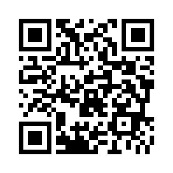 土建タイムとは　毎月1回、東京土建の取り組みを皆さんで共有してもらうことを目的に開催をお願いしています。事業所の方は選出された連絡員を中心に①内容の共有（会議や資料の配布、メール配信等方法は問いません）、②署名・アンケート等の集約、③土建タイムの報告（赤枠記載）をまとめ、同封の返信用封筒で、月末までに支部へ提出をお願いします。詳しくはQRコードをご参照ください。※個人の方は連絡員(報告者)の欄に名前を記入してください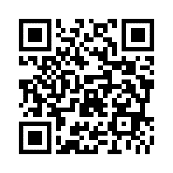 今月の参加者・連絡員（報告者）氏名：　　　　　　　　　　　　　　　　　　　　　　　　　　　　　　　参加人数【　　　　】人・参加者氏名：	　　　　　　　　　　　、　　　　　　　　　　　、　　　　　　　　　　　、　　　　　　　　　　　、			　　　　　　　　　　　、　　　　　　　　　　　、　　　　　　　　　　　、　　　　　　　　　　　、前月までの取り組み―機関紙「けんちく」やホームページをご覧ください今月の取り組み安倍元首相の「国葬」に対する東京土建の見解と行動提起　安倍元首相の「国葬」問題は、日本国憲法下において法的根拠がないばかりか、国民大多数の反対世論に向き合わず、国会審議をせず閣議決定で強行しようとしています。国家が特定の人間の過去を美化し批判意見を制圧してしまう国葬は、国民主権の民主主義国家であってはならないことです。結成以来日本国憲法の理念のもとに活動してきた東京土建として、「反対」「撤回」の立場を明らかにして、地域から反対世論を広げる行動を提起します。集まった署名　　　　筆建設業に関するアンケート調査のお願い　主に、公契約条例、インボイス制度に関する内容です。ご協力お願いします。　　　□提出をした第76回大手企業交渉に向けた現場実態調査アンケート調査のお願い　【野丁場のみ封入】　企業交渉は10月に取り組みます。現場の声をお聞かせください。　　　　　　　　　　□提出をした「仕事と暮らしのアンケート」にご協力ください□提出をしたDoケンちゃんフェスティバル開催のお知らせ　お子さま向けに建設現場の作業体験をしたり、昔遊び、ゲーム、駄菓子、楽しい企画をご用意しています。会場は恵比寿公園、10月2日㊐10時から15時の開催です。詳細は担当書記篠木までお問い合わせください。じん肺とアスベスト被害根絶を求める請願署名　今月中の取り組みです。ご協力をお願いします。　　　　　　　　　　　　　　　集まった署名　　　　筆アスベスト訴訟3陣原告への和解金・解決金　昨年5月の最高裁判決と国との基本合意により、国は和解金と併せ「訴訟で闘って来られた原告と関係者に対しての御苦労に報いるため」として解決金を支払う事が決定しました。解決金は、基礎配分を訴訟期間の長さによって分配されます。8月に3陣原告への和解金額が決定し、原告に支払われました。アスベスト調査・除去工事費助成制度再建に向けた行動（再掲）　東京都連がおこなった東京都環境局・福祉保健局との交渉で、東京都はアスベスト除去・調査費用助成を補助すると回答し、新たに「東京都吹き付けアスベスト等飛散防止対策促進事業補助金」の交付要綱を公表しています。しかし、「対象が1000㎡以上で吹き付けアスベスト（レベル1）のみ」、さらに「市区町村で補助制度が確立されている自治体に限定」されています。まずは渋谷区の補助制度確立を引き続き目指します。春に全議員に配布された陳情の趣旨説明を8月以降も継続します。陳情内容…①石綿事前調査費用の助成制度の再建、②石綿関連法規の改正点の広報、③助成制度が創設された場合の利用促進改修・解体時に判明したアスベスト含有建材の情報提供　国・建材企業が断罪されたにも関わらず、今後のアスベスト対策費用は施主が負担する等、現在の法令の内容・運用には多くの問題があります。2004年にアスベストが禁止されて以降の被害には国からの補償もありません。東京土建本部が、改修・解体時に判明したアスベスト含有建材の情報を求めています。現場でアスベスト建材の調査・除去を行なっている方は、現場の画像・映像等の情報を支部へお寄せ下さい。　　　　　　　　　　　　　　　　　　　　　　	□ 情報提供ができる一人親方・事業主向けの安全大会　※チラシ参照アイディホーム（飯田グループホールディングス傘下）と東京土建の労働協約締結　2021年12月にアイディホームから労働者供給について相談があり、約半年間議論した結果、東京土建は千葉土建、東京都連と共に8月8日にアイディホームと労働協約締結式を行ないました。協約概要は以下の通りで、詳細は東京土建本部での本登録説明会時に説明されます。賃金・労働条件職種：造作大工エリア：アイディホーム指定現場賃金：月給制・ボーナス年2回・残業代あり（基本給25万～・手当給8万～・歩合給11万2千円）※月2棟施工での金額	□ 詳細を知りたい石綿関連講習 直近のものについては、同封の今月の講習会募集を参照石綿作業主任者講習12月14日㊌、15日㊍1月18日㊌、19日㊍1月23日㊊、24日㊋2月21日㊋、22日㊌建築物石綿含有建材調査者講習　12月6日㊋、7日㊌第2回インボイス学習会兼税務署調査学習会　2023年10月から開始予定のインボイス制度について、問題点を認識し運動と実務面で対策を学びます。また税務署調査に関して、納税者の心得や調査の事前通知チェック項目を学習し、不当な税務調査に対応できるようになる学習会を開催します。2022年度東京都働省宛て予算要求ハガキのとりくみ（再掲）　前回厚生労働省ハガキに続く取り組みです。ハガキ要請は、コロナ禍でも組合員・家族一人一人が「全員でできる」大切な取り組みです。8月5日に別便で発送していますので、必ずご協力ください。1人1シート4枚の記入をお願いします。提出期限は9月27日㊋です。予算要求ハガキ記入者　　　　人　記入枚数　　　　枚本部事業所セミナーのご案内　チラシ参照10月17日㊊　大工の雇用・工務店の働き方改革青年部活動（35歳以下組合員対象）宣伝の日程　活動費2,000円群会議の日程その他連絡新型コロナウイルスに関する国保料減免、手当金について　同封の資料参照（裏面：健診）　手当金については、申請の添付書類が簡素化されています。ご確認ください。アスベスト関連疾患にかかわる専門医による診察日「東京土建デー」のお知らせ芝診療所（受付：9月27日㊋、10月25日㊋ 9時～12時）御成門内科クリニック（受付：9月13日㊋、10月11日㊋　午前11時～12時）技術講習会及びＡＴＥＣ講習（資料参照・受講希望者は支部へ申込用紙をご請求ください）経営センターによる経営相談会　　会社の設立、事業の継続や統廃合等、経営に関する悩みに経営コンサルタントが応える相談会。ディーセントワークカフェの取り組み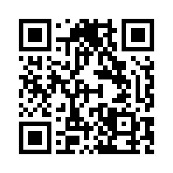 　同じ職場や現場で働く労働者（渋谷支部組合員）2人以上と、同じ分会の役員・書記が同席してディーセントワークについて学習・交流すると、2人以上の参加で1人4 ,000円を補助します。詳細はQRコードからご覧ください。前進座九月公演　「雨あがる」　統一観劇会事務所閉鎖日　9月16日㊎、10月17日㊊意見・相談・要望等自由記述欄（報告欄に入らなかった場合もこちらにご記入ください）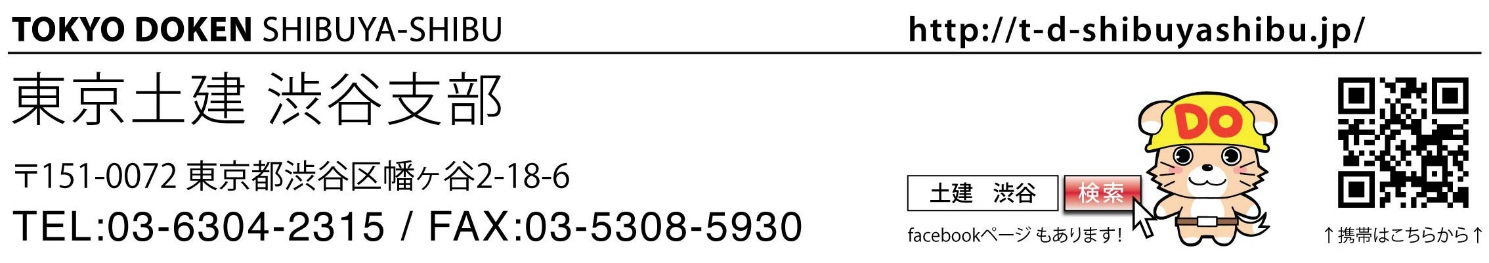 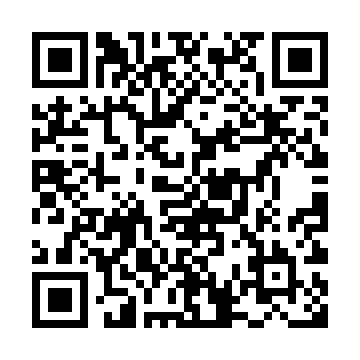 参加者日時10月15日㊏19時～場所支部会館3F対象一人親方や事業主、高齢の組合員活動費なし※飲食交流有内容前半：労災事故事例と事故を防ぐ方法について学習後半：ゼネコン現場風の交流会＆ビンゴ大会前半：労災事故事例と事故を防ぐ方法について学習後半：ゼネコン現場風の交流会＆ビンゴ大会前半：労災事故事例と事故を防ぐ方法について学習後半：ゼネコン現場風の交流会＆ビンゴ大会希望者日時10月19日㊌19時～場所支部事務所3F（WEB併用）参加者※WEB参加の方はその旨も記載ください※WEB参加の方はその旨も記載ください※WEB参加の方はその旨も記載ください　□ 今月　・　□ 来月　の　群会議に参加します。　参加者氏名：日程9月22日㊌・10月20日㊍・11月17日㊍　10時・11時の2回会場けんせつプラザ東京2階　応接室　要予約　無料参加者希望日日程9月25日14時30分～会場半蔵門国立小劇場　　観劇料5000円参加者